СОДЕРЖАНИЕ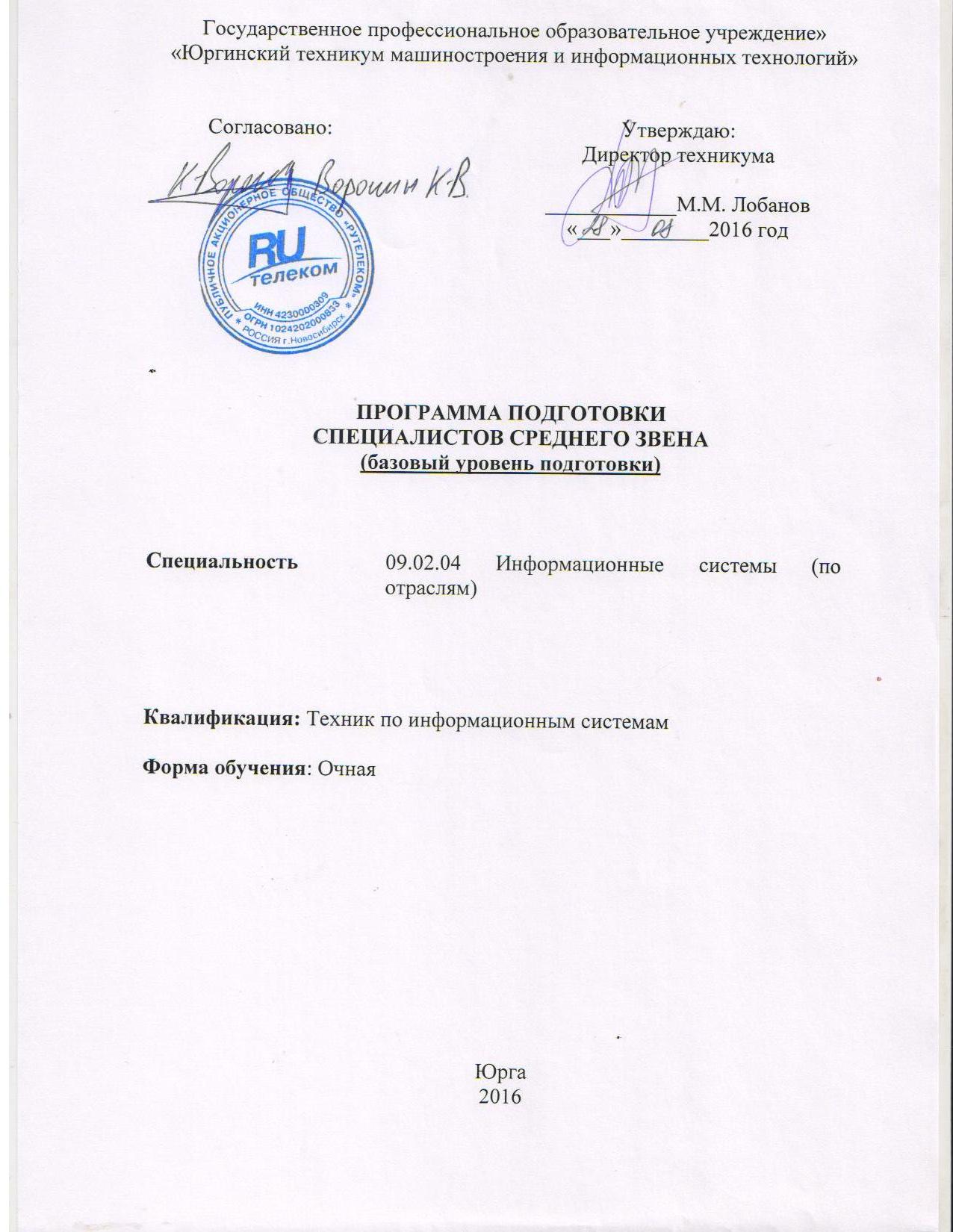 ХАРАКТЕРИСТИКА ПОДГОТОВКИ ПО СПЕЦИАЛЬНОСТИ1.1 Программа подготовки специалистов среднего звена (ППССЗ) ППССЗ представляет собой систему документов, разработанную и утвержденную Государственным профессиональным образовательным учреждением «Юргинский техникум машиностроения и информационных технологий» (далее ГПОУ ЮТМиИТ) с учетом требований рынка труда на основе федерального государственного образовательного стандарта среднего профессионального образования (ФГОС СПО) по специальности 09.02.04  Информационные системы (по отраслям). ППССЗ регламентирует цели,  ожидаемые результаты, содержание, условия и технологии реализации образовательного процесса, оценку качества подготовки выпускника по данной специальности и включает в себя: учебный план, рабочие программы учебных дисциплин (модулей) и другие материалы, обеспечивающие качество подготовки обучающихся, а также программу преддипломной практики, календарный учебный график и методические материалы, обеспечивающие реализацию соответствующей образовательной технологии. Нормативные документы для разработки ППССЗ Федеральный государственный образовательный стандарт среднего профессионального образования (ФГОС СПО) по специальности 09.02.04 Информационные системы (по отраслям), утвержденный  приказом Министерства образования и науки РФ от 14.05.2014 г. № 525, зарегистрированный Министерством юстиции (рег. № 32962 от 03.07.2014г.); нормативно-методические документы Минобрнауки России; нормативно-методические документы техникума.Общая характеристика ППССЗНормативный срок освоения ОПОНормативный срок освоения программы базовой подготовки по специальности 09.02.04 Информационные системы (по отраслям) при очной форме получения образования:на базе среднего (полного) общего образования – 2 года 10 месяцев  на базе основного общего образования – 3 года 10 месяцев. Требования к поступающим	Абитуриент при поступлении должен иметь документ государственного образца: аттестат среднего общего образования (на базе среднего (полного) общего образования);аттестат  основного общего образования (на базе основного общего образования).1.3.3  Рабочая профессия, рекомендуемая к освоению161999 Оператор электронно-вычислительных и вычислительных машин2. ХАРАКТЕРИСТИКА ПРОФЕССИОНАЛЬНОЙ ДЕЯТЕЛЬНОСТИ ВЫПУСКНИКОВ И ТРЕБОВАНИЯ К РЕЗУЛЬТАТАМ ОСВОЕНИЯ ППССЗ2.1. Характеристика профессиональной деятельности выпускников2.1.1. Область профессиональной деятельности выпускников Область профессиональной деятельности выпускников: создание и эксплуатация информационных систем, автоматизирующих задачи организационного управления коммерческих компаний и бюджетных учреждений; анализ требований к информационным системам и бизнес-приложениям; совокупность методов и средств разработки информационных систем и бизнес-приложений; реализация проектных спецификаций и архитектуры бизнес-приложения; регламенты модификаций, оптимизаций и развития информационных систем.2.1.2. Объекты профессиональной деятельности выпускниковОбъектами профессиональной деятельности выпускников являются:программы и программные компоненты бизнес-приложений;языки и системы программирования бизнес-приложений;инструментальные средства для документирования;описания и моделирования информационных и коммуникационных процессов в информационных системах;инструментальные средства управления проектами;стандарты и методы организации управления, учета и отчетности на предприятиях;стандарты и методы информационного взаимодействия систем;первичные трудовые коллективы.2.2.  Требования к результатам освоения ППССЗ2.2.1. Общие компетенции2. 2. 2. Основные виды профессиональной деятельности Техник по информационным системам готовится к следующим видам деятельности:ВПД 1. Эксплуатация и модификация информационных систем.ВПД 2. Участие в разработке информационных систем.ВПД 3. Выполнение работ по одной или нескольким профессиям рабочих, должностям служащих.2. 2. 3.  Профессиональные  компетенции3.  ДОКУМЕНТЫ, РЕГЛАМЕНТИРУЮЩИЕ СОДЕРЖАНИЕ И ОРГАНИЗАЦИЮ ОБРАЗОВАТЕЛЬНОГО ПРОЦЕССА3.1. Календарный учебный график	В календарном учебном графике указывается последовательность реализации ППССЗ специальности 09.02.04 Информационные системы (по отраслям) по годам, включая теоретическое обучение, практики, промежуточную и государственную итоговую аттестации, каникулы.3.2. Учебный план Учебный план определяет такие качественные и количественные характеристики ППССЗ специальности  09.02.04 Информационные системы (по отраслям) как:объемные параметры учебной нагрузки в целом, по годам обучения и по семестрам;перечень учебных дисциплин, профессиональных модулей и их составных элементов (междисциплинарных курсов, учебной и производственной практик);последовательность изучения учебных дисциплин и профессиональных модулей;распределение различных форм промежуточной аттестации по годам обучения и по семестрам;распределение по семестрам и объемные показатели подготовки и проведения государственной итоговой аттестации.4. ПЕРЕЧЕНЬ ПРОГРАММ ДИСЦИПЛИН, ПРОФЕССИОНАЛЬНЫХ МОДУЛЕЙ И ПРАКТИК4.1. Общеобразовательная подготовка4.2 Дисциплины цикла ОГСЭ4.3 Дисциплины цикла ЕН4.4 Профессиональный цикл. Общепрофессиональные 
дисциплины.4.5 Профессиональный цикл. Профессиональные модули. 4.6 Рабочие программы учебной и производственной практикСогласно п. 7.14 ФГОС СПО по специальности 09.02.04 Информационные системы (по отраслям), практика является обязательным разделом ППССЗ. Она представляет собой вид учебных занятий, обеспечивающих практико-ориентированную подготовку обучающихся. При реализации ППССЗ предусматриваются следующие виды практик: учебная и производственная.Производственная практика состоит из двух этапов: практики по профилю специальности и преддипломной практики.Учебная практика и производственная практика (по профилю специальности) проводятся образовательной организацией при освоении обучающимися профессиональных компетенций в рамках профессиональных модулей рассредоточенно и концентрированно.Целями учебной практики являются:закрепление теоретических знаний, полученных при изучении базовых дисциплин;развитие и накопление специальных навыков, изучение и участие в разработке организационно-методических и нормативных документов для решения отдельных задач по месту прохождения практики;усвоение приемов, методов и способов обработки, представления и интерпретации результатов проведенных практических исследований;приобретение практических навыков в будущей профессиональной деятельности или в отдельных ее разделах.Задачи учебной практики:закрепить знания и умения, приобретаемые обучающимися в результате освоения теоретических курсов;выработать практические навыки и способствовать комплексному формированию общих и профессиональных компетенций обучающихся.4.6.2. Программа производственной   практикиПроизводственная практика состоит из двух этапов: практики по профилю специальности и преддипломной практики.Производственная практика по профилю специальности проводится образовательным учреждением при освоении обучающимися профессиональных компетенций в рамках профессиональных модулей, и реализуется концентрированно в несколько периодов в рамках профессионального модуля:Производственная практика проводится в организациях, направление деятельности которых соответствует профилю подготовки обучающихся.	Цель производственной практики:непосредственное участие студента в деятельности организации;закрепление теоретических знаний, полученных во время аудиторных занятий, учебной практики;приобретение профессиональных умений и навыков;приобщение студента к социальной среде организации с целью приобретения социально-личностных компетенций, необходимых для работы в профессиональной сфере;сбор необходимых материалов для написания выпускной квалификационной работы.Аттестация по итогам  производственной практики проводится на основании предоставленных отчетов и отзывов с мест прохождения практики.4.7 Формирование вариативной части ППССЗВариативная часть ППССЗ использована на увеличение объема времени для расширения и углубления подготовки, получения дополнительных компетенций, умений и знаний, необходимых для обеспечения конкурентоспособности выпускника в соответствии с запросами регионального рынка труда и возможностями продолжения образования.- при формировании учебного плана  часы вариативной части (1350) распределились следующим образом		- общепрофесиональный цикл увеличен на 981 час, в том числе введены дисциплины:  ОП.11 Объектно ориентированное программирование в объеме - 184 часа, ОП.12 Компьютерные технологии в издательском деле - 112 часов, ОП.13 Основы бухгалтерского учета - 96 часов, ОП.14 Экономика отрали - 122 часа, ОП.15 Основы менеджмента - 62 часа, ОП.16  Введение в специальность - 56 часов;		- объем часов профессиональных модулей увеличен на 369 часов, в том числе введен МДК 01.03  Безопасность в информационных системах в объеме - 152 часа.  		КОНТРОЛЬ И ОЦЕНКА РЕЗУЛЬТАТОВ ОСВОЕНИЯ 
ППССЗ Контроль и оценка освоения основных видов профессиональной деятельности, профессиональных и общих компетенцийВ соответствии с ФГОС СПО  специальности 09.02.04 Информационные системы (по отраслям)  (п.8.1.) оценка качества освоения обучающимися программы подготовки специалистов среднего звена должна включать текущий контроль знаний, промежуточную и государственную итоговую аттестацию обучающихся.Конкретные формы и процедуры текущего контроля успеваемости, промежуточной аттестации по каждой дисциплине и профессиональному модулю разрабатываются образовательной организацией самостоятельно и доводятся до сведения обучающихся в течение первых двух месяцев от начала обучения.Оценка качества подготовки обучающихся и выпускников осуществляется в двух основных направлениях:оценка уровня освоения дисциплин;оценка компетенций обучающихся.Текущий контроль успеваемости осуществляется в ходе  учебных занятий по курсу дисциплины, МДК, учебной практики  преподавателем, мастером производственного обучения. Данный вид контроля стимулирует у обучающихся стремление к систематической самостоятельной работе по изучению учебной дисциплины, МДК, овладению профессиональными и общими компетенциями. Знания и умения выпускников оцениваются оценками «отлично», «хорошо», «удовлетворительно», и «зачтено» («зачет»), которые указываются в приложении к диплому о среднем профессиональном образовании. В журналах оценки проставляются цифрами «5», «4», «3», «2». В зачетных книжках – 5 (отлично), 4 (хорошо), 3 (удовлетворительно), 2 (неудовлетворительно).Промежуточная аттестация обучающихся по учебной дисциплине, междисциплинарному курсу осуществляется в рамках завершения изучения данной дисциплины, междисциплинарного курса и позволяет определить качество и уровень ее (его) освоения. Предметом оценки освоения МДК являются умения и знания.Промежуточная аттестация обучающихся предусмотрена в форме экзаменов, дифференцированных зачетов и зачетов.Промежуточная аттестация обучающихся в форме экзамена проводится во время сессий, которыми заканчивается каждый семестр.Промежуточная аттестация обучающихся в форме дифференцированного зачета и зачета проводится за счет часов, отведенных на освоение соответствующей дисциплины.Промежуточная аттестация обучающихся по профессиональному модулю в целом осуществляется в форме экзамена (квалификационного) и позволяет определить готовность к выполнению соответствующего вида профессиональной деятельности и обеспечивающих его профессиональных компетенций, а также развитие общих компетенций, предусмотренных для ППССЗ в целом. Условием допуска к экзамену (квалификационному) является успешное освоение обучающимися всех элементов программы профессионального модуля: теоретической части модуля (МДК) и практик.Количество экзаменов в каждом учебном году в процессе промежуточной аттестации студентов СПО по очной форме получения образования не превышает 8, а количество зачетов и дифференцированных зачетов – 10.Для аттестации обучающихся на соответствие их персональных достижений поэтапным требованиям ППССЗ специальности 09.02.04 Информационные системы (по отраслям)  (текущая и промежуточная аттестация) ГПОУ «ЮТМиИТ» создает и утверждает фонды оценочных средств, позволяющие оценить знания, умения и освоенные компетенции. Фонды оценочных средств для промежуточной аттестации разрабатываются и утверждаются техникумом самостоятельно, а для государственной итоговой аттестации - разрабатываются и утверждаются техникумом после предварительного положительного заключения работодателей.Организация государственной итоговой аттестации Государственная итоговая аттестация включает подготовку и защиту выпускной квалификационной работы (дипломная работа, дипломный проект). Темы выпускных квалификационных работ, а также сроки их выполнения разрабатывают и утверждают цикловые комиссии. Студенту может предоставляться право выбора темы выпускной квалификационной работы, включая предложение своей тематики с необходимым обоснованием целесообразности ее разработки и по согласованию с выпускающей цикловой комиссией.Обязательное требование - соответствие тематики выпускной квалификационной работы содержанию одного или нескольких профессиональных модулей.РЕСУРСНОЕ ОБЕСПЕЧЕНИЕ ППССЗУчебно-методическое обеспечение образовательного процессаРеализация ППССЗ обеспечивается доступом каждого обучающегося к базам данных и библиотечным фондам, формируемым по полному перечню дисциплин (модулей) программы подготовки специалистов среднего звена.Каждый обучающийся обеспечен не менее чем одним учебным печатным и/или электронным изданием по каждой дисциплине профессионального учебного цикла и одним учебно-методическим печатным и/или электронным изданием по каждому междисциплинарному курсу (включая электронные базы периодических изданий).Библиотечный фонд ГПОУ ЮТМиИТ укомплектован печатными и/или электронными изданиями основной и дополнительной учебной литературы по дисциплинам всех циклов, изданной за последние 5 лет.Библиотечный фонд, помимо учебной литературы, включает официальные, справочно-библиографические и периодические издания в расчете 1-2 экземпляра на каждые 100 обучающихся. Библиотечный фонд ГПОУ ЮТМиИТ содержит также 3 наименования отечественных журналов.Образовательное учреждение предоставляет обучающимся возможность оперативного обмена информацией с отечественными образовательными учреждениями, организациями и доступ к современным профессиональным базам данных и информационным ресурсам сети Интернет.Кадровое обеспечение реализации ППССЗРеализация ППССЗ обеспечивается педагогическими кадрами, имеющими высшее образование, соответствующее профилю преподаваемой дисциплины (модуля).Преподаватели, отвечающие за освоение обучающимися профессионального цикла, имеют высшее образование соответствующее профилю преподаваемой дисциплины (междисциплинарного курса в рамках модуля), имеют опыт деятельности в организациях соответствующей профессиональной сферы, проходят стажировку в профильных организациях не реже 1 раза в 3 года.Материально-техническое обеспечение учебного процессаСогласно требованиям ФГОС специальности  09.02.04 Информационные системы (по отраслям) образовательное учреждение, реализующее ППССЗ располагает материально-технической базой, обеспечивающей проведение всех видов лабораторных работ и практических занятий, дисциплинарной, междисциплинарной и модульной подготовки, учебной практики, предусмотренных учебным планом образовательного учреждения. Материально-техническая база соответствует действующим санитарным и противопожарным нормам.Образовательное учреждение обеспечено необходимым комплектом лицензионного программного обеспечения.В ГПОУ ЮТМиИТ согласно требованиям ФГОС СПО специальности 09.02.04 Информационные системы (по отраслям) для организации учебного процесса имеются:Кабинеты:социально-экономических дисциплин;иностранного языка (лингафонный);математических дисциплин;безопасности жизнедеятельности;метрологии и стандартизации;программирования и баз данных.Лаборатории:архитектуры вычислительных систем;технических средств информатизации;информационных систем;компьютерных сетей;инструментальных средств разработки.Полигоны:разработки бизнес-приложений;проектирования информационных систем.Студии:информационных ресурсов.Спортивный комплексспортивный зал;открытый стадион широкого профиля с элементами полосы препятствий;стрелковый тир (электронный);Залы библиотека, читальный зал  c выходом в сеть Интернет;актовый зал.7.ХАРАКТЕРИСТИКА СРЕДЫ ОБРАЗОВАТЕЛЬНОГО УЧРЕЖДЕНИЯ, ОБЕСПЕЧИВАЮЩАЯ РАЗВИТИЕ ВЫПУСКНИКОВВ основу воспитательной деятельности техникума положена Программа воспитательной работы, рассматривающая воспитательную работу, включающую гражданское, патриотическое, духовно-нравственное и трудовое воспитание, как процесс систематического и целенаправленного воздействия на обучающегося с целью формирования гармоничной, всесторонне развитой личности, подготовки обучающегося к профессиональной и общественной деятельности. Приоритетными направлениями воспитательной работы являются: становление	и	развитие	мировоззрения	и	системы ценностных ориентаций студентов;развитие творческой деятельности студентов;развитие студенческого самоуправления;развитие досуговой деятельности студентов;формирование культуры здорового образа жизни и профилактика правонарушений.Работа по этим направлениям осуществляется через систему плановых мероприятий, реализация которых делает воспитательный процесс непрерывным и представляет собой следующие виды деятельности обучающегося и педагога в процессе педагогического диалога:Становление и развитие мировоззрения и системы ценностных ориентаций студентов.Реализация данного направления осуществляется в рамках учебно- воспитательной работы, которая проводится по планам работы классных руководителей. С целью скорейшей адаптации студентов к условиям обучения в техникуме проводится «Школа первокурсника» для групп нового набора. Помимо этого проводятся благотворительные акции: «Рождество для всех и  каждого», «Неделя добра», «Поделимся детством» «Больничная клоунада».Развитие творческой деятельности студентов.Реализация этого направления осуществляется через систему культурно - массовых мероприятий внутри техникума, на городском и областном уровнях.Традиционно в техникуме проводятся мероприятия: День знаний;День Учителя;Посвящение в студенты;Театрализованное представление «Летучий корабль»;Масленица;«Мисс ЮТМиИТ»;Последний звонок;День открытых дверей;День Победы;Вручение дипломов.Развитие студенческого самоуправления.В техникуме действует орган самоуправления - студенческий Совет.Направления работы студенческого совета:помощь в организации культурно-досуговых мероприятий;участие в волонтерском движении;пропаганда здорового образа жизни;профилактика правонарушений и асоциального поведения	среди обучающихся.Студсовет претворяет в жизнь пожелания и просьбы студентов, а также активно сотрудничает с администрацией техникума.Студсовет принимает активное участие в работе волонтерского движения молодежи города, в профориентационной работе.На базе техникума организован волонтерский отряд «Твой выбор» в количестве 35 человек. Формы волонтерской практики: участие в городских субботниках, помощь ветеранам ВОВ, помощь малоимущим и многодетным семьям, участие в благотворительных акциях.Развитие досуговой деятельности студентов.На базе техникума действуют: - театральная студия «Образ»;- вокальная студия «Гамма»;хореографический коллектив «Ритм»команда КВН «Засада»спортивная секция по футболу;спортивная секция по волейболу;спортивная секция по баскетболу;спортивная секция по стрельбе;спортивная секция по настольному теннису;спортивная секция по легкой атлетике;спортивная секция по гиревому спорту;спортивная секция по лыжам.Формирование культуры здорового образа жизни и профилактика правонарушений.В последние годы в обществе активизировалось внимание к здоровому образу жизни (ЗОЖ) россиян, это связано с озабоченностью нации здоровьем подрастающего поколения, ростом заболеваемости в процессе профессиональной подготовки, последующим снижением работоспособности.Именно поэтому одним из основных направлений воспитательной работы техникума является формирование здорового образа жизни всех участников образовательного процесса.Основная цель данного направления работы - формирование гармонично развитой, здоровой личности, стойкой к жизненным трудностям и проблемам, а именно: пропаганда здорового образа жизни;подъем творческой и социальной активности обучающихся;профилактика девиантного поведения обучающихся, становление активной отрицательной позиции к употреблению наркотических средств, алкоголю и табакокурению.Работа по профилактике ЗОЖ очень кропотливая, требующая системного подхода, поэтому в техникуме она проводится поэтапно:организация рационального режима обучения;лечебно-профилактическая работа;коррекционные мероприятия в соответствии с индивидуальными особенностями обучающихся;определение социальной роли педагога в формировании мотиваций к ЗОЖ у обучающихся.Для достижения поставленных целей администрацией и педагогами техникума делается все возможное:Функционирование медицинского кабинета (оказание первой помощи и консультативный прием, ведение фельдшером мониторинга здоровья обучающихся);Проведение периодических медицинских осмотров, диспансеризации и прохождение всеми участниками образовательного процесса флюорографии; проведение профилактической вакцинации;Проведение первичной диагностики обучающихся на предмет выявления обучающихся, склонных к употреблению алкогольных напитков, табакокурению, обучающихся с низким уровнем социальной адаптации и самооценки, а также с высоким уровнем тревожности;Индивидуальная работа со студентами и их семьями (информирование родителей (законных представителей) о случаях наркотизации студента, о целесообразности внутрисемейного контроля);Проведение уроков физической культуры с учетом физиологического состояния здоровья обучающихся;Применение здоровьесберегающих технологий преподавателями техникума в процессе обучения;Привлечение обучающихся к занятиям в спортивных секциях;Альтернативные наркотикам формы досуга молодежи:спортивные мероприятия;встречи обучающихся со специалистами лечебных учреждений (нарколог, инфекционист, гинеколог, психолог);встречи обучающихся	с сотрудниками полиции, КДН, ГИБДД, прокуратуры;проведение обучающих занятий и тренингов;классные часы и родительские собрания;проведение тематических мероприятий в техникуме (интерактивные занятия «Вред алкоголя», «Зависимое поведение — результат неуверенности в себе», «Негативные последствия употребления ПАВ» и др.) и активное участие в городских и областных акциях («Родительский урок», «Призывник», «Первокурсник»,	«Мы за ЗОЖ», «Слет деловой молодежи» и т.д.);работа волонтерского отряда техникума «Твой выбор».Характеристика социализации обучающихсяВ начале учебного года среди обучающихся 1-ого курса проводится анкетирование, составляется социальный паспорт группы и паспорт образовательного учреждения, в котором из общего контингента указывается количество  сирот, сирот на полном государственном обеспечении, опекаемых, детей – инвалидов, детей из неполных семей, детей из многодетных семей, детей вынужденных переселенцев, безработных, погибших шахтеров и выявляется «группа риска».Социализация личности и связанная с этим воспитательная работа проходит через реализацию программ:«Адаптация обучающихся 1 курса»:создание атмосферы доверия и принятия друг друга путем применения ролевых игр;раскрытие и развитие	 личностных ресурсов каждого	 подростка (эмоциональная	сфера, личностные	 особенности, творческие способности);развитие жизненно необходимых навыков (навыков общения, выхода из конфликтной ситуации).«Программа коррекционной работы с обучающимися «группы риска»:изучение проблемных обучающихся;организация педагогической помощи обучающимся	в учебнойдеятельности;организация свободного времени проблемных обучающихся (участие в культурно-массовых мероприятиях, посещение спортивных секций);изучение положения проблемных обучающихся в семье;проведение бесед, консультаций с привлечением сотрудников полиции МВД России «Юргинский».«Духовное развитие личности»:проведение анкетирования по выявлению	приоритетов	 семейных ценностей и традиций;лекции, беседы о понятии духовности, о критериях духовного развития (проводятся представителями Православной Церкви Мариинской Епархии).«Патриотическое воспитание»:участие	в областных	конференциях, семинарах и	совещаниях, проводимых в рамках программы;беседы, лекции, праздники на военно-патриотические темы;организация спортивных мероприятий посвященных Дню защитника Отечества, Дню Победы;встречи с ветеранами, участие в городских акциях.С целью профилактики асоциального поведения среди молодёжи иподдержки  молодых людей, оказавшихся в трудной жизненной ситуации, в техникуме организовываются специальные профилактические мероприятия: антинаркотические и мероприятия посвященные профилактике экстремистских проявлений в молодежной среде, противодействию идеологии терроризма, гармонизации в сфере межнациональных отношений, беседы о вреде курения, алкоголя.Для организации работы по предупреждению преступлений и правонарушений среди обучающихся, в техникуме создан Совет по профилактике правонарушений.Совет призван предотвращать негативные явления в  студенческой среде, формировать навыки культурного поведения и общения, создавать обстановку нетерпимости к нарушениям дисциплины, пьянству, наркомании и другим негативным проявлениям.Организовано сотрудничество с отделом МВД России «Юргинский», инспекцией по делам несовершеннолетних, Федеральной службой по контролю за оборотом наркотиков по КО, в рамках которого проводятся встречи обучающихся с сотрудниками, лекции и беседы по повышению правовой культуры, разъяснению уголовной ответственности за правонарушения и беседы по предупреждению массовых хулиганских проявлений со стороны неформальных молодежных объединений экстремистской направленности во время массовых молодежных мероприятий. Совет профилактики ведет учет и анализ правонарушений студентов, проводит работу выявления трудных подростков, составлению списка студентов, относящихся к группе риска. К ним относятся - лица, нарушающие правила внутреннего распорядка, правила проживания в общежитии и совершающие прогулы, лица, употребляющие спиртные напитки, наркотические вещества, осужденные за совершение правонарушения и наказанные за мелкое хулиганство.1.Характеристика подготовки по специальности31.1Программа подготовки специалистов среднего звена (ППССЗ)31.2Нормативные документы для разработки ППССЗ 31.3Общая характеристика ППССЗ 31.3.1Нормативный срок освоения ППССЗ 31.3.2Требования к поступающим31.3.3Рабочая профессия, рекомендуемая к освоению32.Характеристика профессиональной деятельности выпускников и требования к результатам освоения ППССЗ42.1Характеристика профессиональной деятельности выпускников42.1.1Область профессиональной деятельности выпускников42.1.2Объекты профессиональной деятельности выпускников42.2Требования к результатам освоения ППССЗ 42.2.1Общие компетенции42.2.2Основные виды профессиональной деятельности52.2.3Профессиональные компетенции53.Документы, регламентирующие содержание и организацию образовательного процесса64.Перечень рабочих программ  учебных дисциплин, профессиональных модулей и практик74.1Общеобразовательная подготовка74.2Дисциплины цикла ОГСЭ84.3Дисциплины цикла ЕН84.4Профессиональный цикл. Общепрофессиональные дисциплины84.5Профессиональный цикл. Профессиональные модули84.6Рабочие программы учебной и производственной практик94.7Формирование часов вариативной части ППССЗ5.Контроль и оценка результатов освоения ППССЗ 105.1Контроль и освоение основных видов профессиональной деятельности, профессиональных и общих компетенций105.2Организация государственной итоговой аттестации116.Ресурсное обеспечение ППССЗ 126.1Учебно-методическое обеспечение образовательного процесса126.2Кадровое обеспечение реализации ППССЗ126.3Материально-техническое обеспечение учебного процесса137.Характеристика среды образовательного учреждения, обеспечивающая развитие выпускников16КодНаименование ОК 1.Понимать сущность и социальную значимость своей будущей профессии, проявлять к ней устойчивый интерес.ОК 2. Организовывать собственную деятельность, выбирать типовые методы и способы выполнения профессиональных задач, оценивать их эффективность и качество.ОК 3. Принимать решения в стандартных и нестандартных ситуациях и нести за них ответственность.ОК 4. Осуществлять поиск и использование информации, необходимой для эффективного выполнения профессиональных задач, профессионального и личностного развития.ОК 5.Использовать информационно-коммуникационные технологии в профессиональной деятельности.ОК 6.Работать в коллективе и команде, эффективно общаться с коллегами, руководством, потребителями.ОК 7.Брать на себя ответственность за работу членов команды (подчиненных), результат выполнения заданий.ОК 8.Самостоятельно определять задачи профессионального и личностного развития, заниматься самообразованием, осознанно планировать повышение квалификации.ОК 9.Ориентироваться в условиях частой смены технологий в профессиональной деятельности.КодНаименование ВПД 1. Эксплуатация и модификация информационных систем.ПК 1.1. Собирать данные для анализа использования и функционирования информационной системы, участвовать в составлении отчетной документации, принимать участие в разработке проектной документации на модификацию информационной системы.ПК 1.2. Взаимодействовать со специалистами смежного профиля при разработке методов, средств и технологий применения объектов профессиональной деятельности.ПК 1.3. Производить модификацию отдельных модулей информационной системы в соответствии с рабочим заданием, документировать произведенные изменения.ПК 1.4. Участвовать в экспериментальном тестировании информационной системы на этапе опытной эксплуатации, фиксировать выявленные ошибки кодирования в разрабатываемых модулях информационной системы.ПК 1.5. Разрабатывать фрагменты документации по эксплуатации информационной системы.ПК 1.6. Участвовать в оценке качества и экономической эффективности информационной системы.ПК 1.7. Производить инсталляцию и настройку информационной системы в рамках своей компетенции, документировать результаты работ.ПК 1.8. Консультировать пользователей информационной системы и разрабатывать фрагменты методики обучения пользователей информационной системы.ПК 1.9. Выполнять регламенты по обновлению, техническому сопровождению и восстановлению данных информационной системы, работать с технической документацией.ПК 1.10. Обеспечивать организацию доступа пользователей информационной системы в рамках своей компетенции.ПК 1.1.Собирать данные для анализа использования и функционирования информационной системы, участвовать в составлении отчетной документации, принимать участие в разработке проектной документации на модификацию информационной системы.ВПД 2. Участие в разработке информационных систем.ПК 2.1.Участвовать в разработке технического задания.ПК 2.2.Программировать в соответствии с требованиями технического задания.ПК 2.3.Применять методики тестирования разрабатываемых приложений.ПК 2.4.Формировать отчетную документацию по результатам работ.ПК 2.5Оформлять программную документацию в соответствии с принятыми стандартами.ПК 2.6Использовать критерии оценки качества и надежности функционирования информационной системы.ВПД 3. Выполнение работ по одной или нескольким профессиям рабочих, должностям служащих.№п/пИндексНаименование1БД.01Русский язык2БД.02Литература3БД.03Иностранный язык4БД.04История5БД.05Обществознание (включя экономику и право)6БД.06География7БД.07Естествознание8БД.08Физическая культура9БД.09Основы безопасности жизнедеятельности10ПД.01Математика11ПД.02Информатика и ИКТ12ПД.03Физика№п/пИндексНаименование1ОГСЭ.01Основы философии2ОГСЭ.02История3ОГСЭ.03Иностранный язык4ОГСЭ.04Физическая культура№п/пИндексНаименование1ЕН.01Элементы высшей математики2ЕН.02Элементы математической логики3ЕН.03Теория вроятностей и математическая статистика№п/пИндексНаименование1ОП.01Основы архитектуры, устройство и функционирование вычислительных систем2ОП.02Операционные системы3ОП.03Компьютерные сети4ОП.04Метрология, стандартизация, сертификация и техническое документоведение5ОП.05Устройство и функционирование информационной системы6ОП.06Основы алгоритмизации и программирования7ОП.07Основы проектирования баз данных8ОП.08Технические средства информатизации9ОП.09Правовое обеспечение профессиональной деятельности10ОП.10Безопасность жизнедеятельности11ОП.11Объектно ориентированное программирование12ОП.12Компьютерные технологии в издательском деле13ОП.13Основы бухгалтерского учета14ОП.14Экономика отрасли15ОП.15Основы менеджмента16ОП.16Введение в специальность№п/пИндексНаименование1ПМ.01Эксплуатация и модификация информационных систем2ПМ.02Участие в разработке информационных систем3ПМ.03Выполнение работ по одной или нескольким профессиям рабочих, должностям служащихИндексНаименованиеПМ.01Эксплуатация и модификация информационных систем – 3 нед.ПМ.02Участие в разработке информационных систем – 2 нед.ПМ.03Выполнение работ по одной или нескольким профессиям рабочих, должностям служащих – 2 нед.ИндексНаименованиеПМ.01Эксплуатация и модификация информационных систем – 8 нед.ПМ.02Участие в разработке информационных систем – 6 нед.ПМ.03Выполнение работ по одной или нескольким профессиям рабочих, должностям служащих – 4 нед.